ORDER OF THE ARROW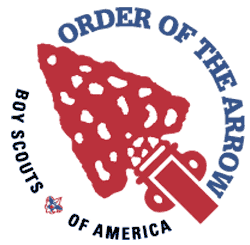 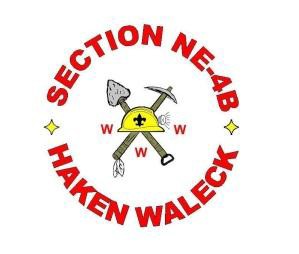 SECTION NE-4B OAHA 2018SCHOLARSHIP APPLICATIONProceduresThe scout applying for a scholarship must     Complete all parts of the application personally and truthfully using only the space provided (one entry per scout).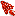      Enclose only the items requested in the requirements (no biographies, résumés, or supplementary lists of activities).     Submit all parts of the completed application at the same time to ensure that all items are available for review at this time. (The section cannot assume responsibility for matching items that come in separately.) Address completed applications and/or questions to the Section Chief Aaron Coffman at aaroncoffman13@yahoo.comRequirements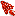 The scout applying for a scholarship must     Follow all procedures listed on this application and/or set forth by the section.Be under the age of 21 for the entire duration of their OAHA trek. Be an active member of one of the lodges currently a part of Section NE-4B, Order of the Arrow and pay his annual lodge dues set forth by his lodge during the year he is applying for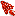 a scholarship and the year he is planning on attending an OAHA trek (2018).Applicant’s Information (please use blue or black ink)Be advised that only those applications postmarked no later than midnight on January 13th, 2018 will be considered.Be advised that all applications become the property of the section and will not be returned to the applicant.Be advised that the section will alert only those selected at an appropriate time and through appropriate means.Understand that submitting this application in no way guarantees a scholarship will be granted and that all informationprovided by the applicant on this application will be kept confidential.Understand that any application can be discarded at any time (including those with handwriting that cannot be interpreted) and that the scholarship (if/when credited) is worth exactly the cost of the trek ($250.00). This cannot be exchanged for any tenure and the applicant is responsible for any and all additional/other fees related/unrelated to his OAHA trek (such as uniforms, spending money, other travel costs, etc.)Name 	First	*Middle	LastDate of birth (MM/DD/YYYY) 	Home address 	City 	State 	Zip 	Home telephone number 	*Cell phone number 	*E-mail address 	Name of parent or guardian 	First	*Middle	Last*Second parent or guardian 	First	*Middle	LastRelation 	*Relation 	Family size (check one)   8 or more 	7		6		5 	4		3 or fewer 	Attendance   Are there other members of your immediate family planning on attending OAHA 2017?  NO_ 	Scouting History/Consent (please use blue or black ink)YES 	if YES, how many? 	Council name 	Council number 	*Troop number 	Lodge name 	Lodge number 	I give my consent that the applicant listed above may apply for a scholarship to attend a 2018 OAHA. I have read and agree to follow/abide by all rules and requirements stated on this application and/or set forth by the section.X		Signature of applicant’s Lodge AdviserX		Signature of parent or guardianX		*Signature of second parent or guardianX		Signature of applicant* denotes optional informationShort Essays #1Write a short essay using only the space provided about why you want to go on an OAHA trek. Consider such things as personal growth opportunities, your interest in the adventures offered, how attending will help you as an Arrowmen, and why financial assistance would be of benefit. Be as specific as possible and provide details. Please avoid including items which could help identify you, such as your name, lodge, council, troop, hometown, etc. It is not required but it is     highly recommended that you type your essay in order to prevent misinterpretations. This is the only part of the application that will be shared with the Council of Chiefs in order to determine scholarship recipients; all other parts will be kept strictly confidential.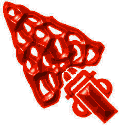  	__ 	Short Essays #2Write a short essay using only the space provided about how after you return from your OAHA trek you will use your experience to promote both the OAHA programs along with our OAHA Scholarships. Be as specific as possible and provide details. Please avoid including items which could help identify you, such as your name, lodge, council, troop, hometown, etc. It is not required but it is highly recommended that you type your essay in order to prevent misinterpretations. This is the only part of the application that will be shared with the Council of Chiefs in order to determine scholarship recipients; all other parts will be kept strictly confidential.